2023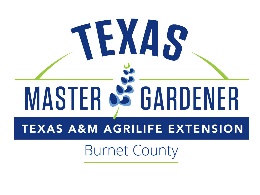 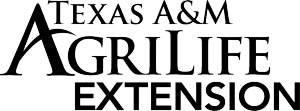 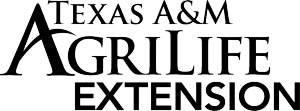 HIGHLAND LAKES MASTER GARDENER CERTIFICATION PROGRAM--APPLICATIONIdentification Information (Please Print Clearly):Name preferred on Name Badges, Class and Association Rosters, and Certificates – ______________________________________________________________________Address - ______________________________________________________________City/State/Zip - _________________________________________________________Home phone - __________________________Cell phone - ______________________E-mail address - _________________________________________________________Master Gardener T-Shirt size (Circle one) S   M   L   XL   XXLApplication ProcessComplete the application and the background check form located on the website— www.burnetcountyhighlandlakesmastergardener.org; submit it with full payment to the HLMGA Certification Program Coordinator: Gail Eltgroth, 6455 C R 2600 Lometa, TX  76853.  Phone 512-626-5969 if you have any questions. *Credit card payments will be accepted, please see below.Cost of the program is $155.00 per person. Make checks payable to “Highland Lakes Master Gardener Association”.  In the memo indicate “2023 Class”.  If you are a couple registering and would like to share one handbook you may deduct $80 from the second registration.Applications must be received by Wednesday, January 4, 2023. Applications will be screened, and acceptance will be made by the Master Gardener Association and Texas AgriLife.  Classes begin on Wednesday, February 1 and continue each Wednesday through April 5. Attendance at all classes is required unless there is an emergency. Classes will be held at the Texas AgriLife Extension Auditorium, 607 North Vandeveer, Burnet, Texas, 78611 from 10:00 a.m.-2:30 p.m. Field trips may be scheduled, please note that flexibility on meeting time and location is required.All future correspondence, including class assignments and reference material will be sent via email, please use an address you will be checking regularly.Requirements to Achieve Initial Certification as a Texas Master GardenerAttend ALL classes scheduled: 40 hours of instructionComplete 50 hours of Volunteer Service in an APPROVED Master Gardener activity.Complete an additional 10 hours of Advanced Training (beyond the scheduled classes)Requirements to Maintain Certification (subsequent years)Complete 25 hours of Volunteer Service in an approved HLMGA activity each year.Complete 6 hours of Advanced Training each year. Pay Association dues.Please Answer the Following Questions About Becoming a Master Gardener:Why do you want to be certified as a Master Gardener?  Discuss some of your experience in gardening.This program requires a significant commitment to volunteer work and advanced education.  On average, how many hours per month can you commit to volunteer activity?Do you have any non-gardening skills that would contribute towards the organization?In the next section, please do a self-assessment of your knowledge and skills as it relates to a variety of topics that will be covered in the Master Gardener Certification Program.  “None” is not a disqualifying answer, it provides a basis from which to learn. Rank your knowledge and/or skill on a 1-10 scale, with 1 being NONE and 10 being HIGH, indicate the appropriate number in front of the skill category.Self-Assessment____ Soil and Soil Fertility			_____ Vegetable Gardening _____ Plant Propagation			_____ Landscape design_____Trees					_____ Water requirements_____ Fruit and Nut tree production		_____ Composting_____ Insects					_____ Organic gardening_____ Plant diseases				_____ Keyhole or other types of raised gardens 	_____ Turf Grass				_____ Volunteering in the communityAccepting the Challenge:I have reviewed all the information and am ready to accept the Challenge: to apply my skills and abilities to developing a gardening ethic in order to promote a sustainable environment; to apply my time and energy to developing a volunteer ethic in order to promote sustainable natural beauty in my community; and to enjoy the direct benefits of these efforts and learning experiences in my home landscape.  I understand that accepting this challenge leads to Certification as a Texas Master Gardener only when I have fulfilled all of the requirements of the Master Gardener program as previously outlined. Signature: _______________________________________________Date ____________________MAKE $155.00 CHECKS PAYABLE TO: HIGHLAND LAKES MASTER GARDENER ASSOCIATIONMail check, completed application, and background form to Gail Eltgroth, HLMGA Class Coordinator6455 C R 2600 Lometa TX  76853*For credit card payments an additional fee will be added to cover the service charge.  Please email geltgroth@gmail.com for instructions.Any questions, contact Gail Eltgroth, HLMGA Certification Program Coordinator at 512-626-5969 orStacy Barnett, Admin. Assistant, Burnet Co. Office, Texas A&M AgriLife Ext. Service at 512-756-5463Individuals with disabilities who require auxiliary aid, service, or accommodation to participate in this program are encouraged to contact the Burnet County Office of the Texas A&M AgriLife Extension Service at 512-756-5463 to determine how reasonable accommodations can be made.Texas A&M AgriLIfe provides equal opportunity in programs and activities, education, and employment to allpersons regardless of race, color, religion, sex, national origin, disability, age, genetic information, or veteranstatus.